всв оссиис	олимп	шкoльникoвпoocнoвwsEзomcнocтижизнEдzятzльнocти(МУ  НИ  ЦИ  ПАЛ   b НЫЙ ЭTAП)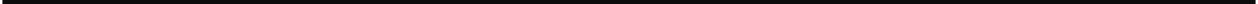 ТАКТИЧЕСКАЯ  KAPTA ПРАКТИЧЕСКОГО TУPAучастника возрастной группы (7-8 класс) Нод/шифо  vчастника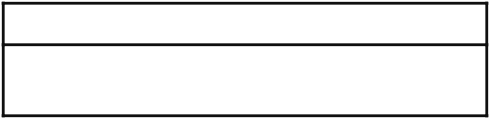 КОМБИНИРОВАННАЯ ПОЛОСА ВЫЖИВАНИЯ С ЭЛЕМЕНТАМИ ОКАЗАНИЯ ПЕРВОЙ  ПОМОЩИ ПОСТРАДАВШИММаксимальная  оценка - 100 балловКомбинированная полоса выживания с элементами оказания первой помощи пострадавшим преодолевается участниками средней возрастной группы на местности, и представляет собой дистанцию, не менее 100 м., на которой выполняется 8 комбинированных заданий по выживанию в условиях природной среды, действиям в чрезвычайных ситуациях природного и техногенного характера, оказанию первой помощи пострадавшим.Для прохождения комбинированной полосы выживания устанавливается контрольное время, отдельно: для девушек и для юношей. По истечении контрольного времени участник превращает выполнение задания, за невыполненные задания баллы не начисляются.Общее время прохождения комбинированной полосы выживания с элементами оказания первой помощи пострадавшим фиксируется членом жюри:секундомер включается членом жюри на линии старта по команде стартера: «Внимание! Марш!»;секундомер	выключается	членом	жюри	после  прохождения	участником	всех  зои дистанции в момент пересечения финишной черты.«*»  - результат аннулируется  при допущении ошибок.Задание 1. Преодоление препятствия по бревну с помощью горизонтального маятника. Оценка задания. Максимальная оценка за правильно выполненное задание — 10 баллов.Условия: Хонтрольное время-90 секунd.Задание  2.  Применение  элементов  страховочного  снаряжения (узлов).Оценка задания. Максимальная  оценка за правильно выполненное задание — 5 баллов.Задание 3. Одевание боевой одежды пожарного и практическое использование внутреннего пожарного крана (без подачи воды).Оценна задания. Максимальная  оценка за правильно выполненное задание  — 20 баллов.Условия: Нонтропьное время- 180 сенунд.Перечень  ошибок  и погрешностей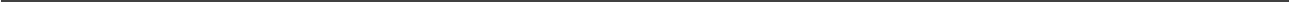 [UтрафЗадание 4. Оказание помощи пострадавшим в дорожно-транспортном происшествии Максимальная оценка за правильно выполненное задание определяется суммой баллов, полученных участником  за оказание  первой  помощи  по каждому  пострадавшему  и не должна  превышать — 55 баппов.Вызов спасательной сяужбы.Оценна задания. Максимальная оценка за правильно выполненное задание — 10 баллов.Условия: контропьное вpeіпя-60 секундЗадание 5. Пострадавшая девушка (робот-тренажёр «Глаша») лежит возле перевернутой коляски: жалуется на сильную боль при движении правой ногой, вокруг которой образовалась большая лужа крови.Оценка. Максимальная оценка за правильные действия по оказанию первой медицинской помощи пострадавшему в ситуации 1 — 15 баппов.Vсповия: нонтропьное вpeіпя-120 сенунд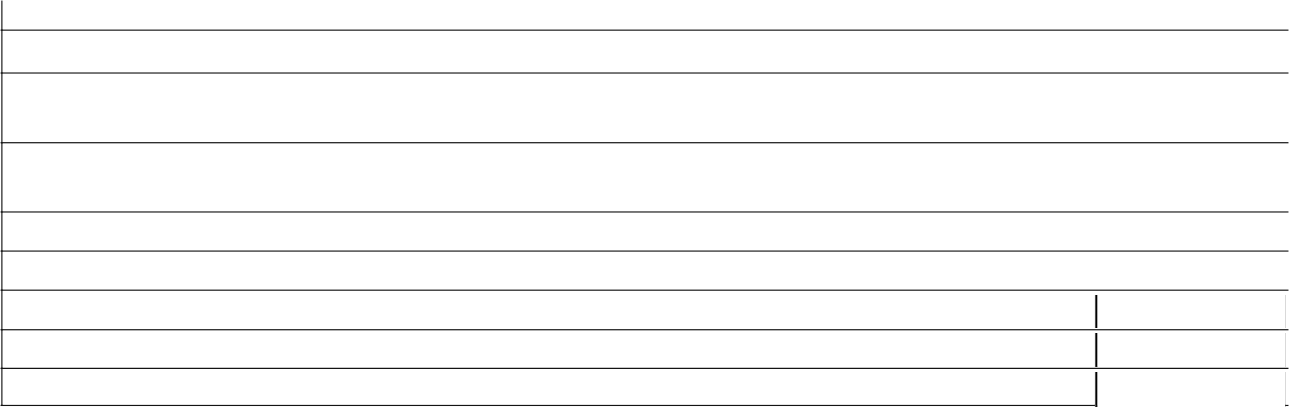 №	Перечень  ошибок  и погрешностейКровотечение не остановлено в течение 2-х минут с момента выполнения задания 5Штраф 15 баллов*Пострадавшая оставалась без контроля спасателя (речевого контакта) более 1	5 баллов минутыЈЖгут наложен без опорного предметаНе отмечено время наложения жгутаСумма штрафных балловОценка задания с учетом штрафных балловРоспись  члена жюри5 баллов5 балловЗадание 6. Младенец (робот-тренажер «Гаврюша») лежит на спине. Его лицо быстро синеет, рот широко открывается, но крика нет.Оценка. Максимальная оценка за правильные действия по оказанию первой медицинской помощи пострадавшему в ситуации 2 — 20 баппов.Условия: нонтропьное вреіпя-40 секундЗадание 7. Мотоциклист  (робот-тренажёр «Гоша») с признаками  клинической  смерти  лежитнеподвижно, его правая рука касается электрического провода.Оценка. Максимальная оценка за правильные действия по оказанию первой медицинской помощи пострадавшему в ситуации 3 — 20 баппов.Условия: нонтропьное вреіпя-120 сенундЗадание 8. Действия в зоне техногенной аварии с утечкой AXOBОценка задания. Максимальная оценка за правильно выполненное задание — 10 баллов.Условия: контропьное время-210 сенундНачислено штрафных баллов за превышение контрольного времени		баллов Сумма штрафных баллов 	ВСЕГО НАБРАНО БАЛЛОВ  			 Председатель жюри практического mypa  				№Перечень ошибок и погрешностейШтраф1.Заступ за контрольную линию1 балл2.Срыв5 баллов3.Падение10баллов*Сумма штрафных балловСумма штрафных балловОценка задания с учетом штрафных балловОценка задания с учетом штрафных балловРоспись  члена жюриРоспись  члена жюри№Перечень ошибокШтраф1Отсутствие контрольного узла1 балл2Для выполнения задания не выбран нужный узел5 баллов*3Не завязан узел5 баллов*4Контрольные узлы имеют выход менее 50 мм1 баллCyтina штрафных балповCyтina штрафных балповОценна задания с учетоіп штрафных бапповОценна задания с учетоіп штрафных бапповРоспись  члена жюриРоспись  члена жюри1.При одевании боевой одежды пожарного.Не надеты краги2 баллаНе застегнут ремешок каски,2 баллаНе опущено забрало каски2 баллаНе застегнут пояс2 балла2.При использовании внутреннего пожарного крана.’Не подсоединил рукав крану5 баллов*Не подсоединил ствол к рукаву5 баллов*Не открыт кран5 баллов*3.Превышение контрольного времени5 баллов*Сумма штрафных балловСумма штрафных балловОценка задания с учетом штрафных балловОценка задания с учетом штрафных балловРоспись  члена жюриРоспись  члена жюри№Перечень общих ошибок и погрешностейШтраф1.При вызове спасательной службы не назван адрес места происшествия5 баллов*2.При вызове спасательной службы не сказано, что случилось2 балла3.При вызове спасательной службы не указано количество пострадавших, ихпол и примерный возраст3 балла4.Не выставлены предупредительные знаки на проезжей части дороги5 баллов5.Не вызваны спасательные службы10 баллов*Cyinina штрафных балповCyinina штрафных балповОценна задания с учетот штрафных бапповОценна задания с учетот штрафных бапповРоспись  члена жюриРоспись  члена жюриN.Перечень  ошибок  и погрешностейШтраф1.Не определен пульс на плечевой артерии1 балл2.Ротовая полость очищена в положении младенца на спине2 балла3.Младенец не повернут на живот10 баллов*4.Удары по спине наносились кулаком10 баллов*5.Удары ладонью по спине наносились без фиксации туловища младенца наладони10 баллов*6.Инородное тело не удалено в течение 2-х минут с момента выполнениязадания 5 ситуации 210 баллов*Сумма штрафных балловСумма штрафных балловОценка  задания  с учетом штрафных балловОценка  задания  с учетом штрафных балловРоспись  члена жюриРоспись  члена жюри№Перечень ошибок и погрешностейШтраф1.Пауза бездействия более 40 секунд5 баллов2.Не устранено действие электрического тока на пострадавшего.20 баллов*3.«Поражение» участника электрическим током20 баллов*4.Не проверен пульс на сонной артерии10 баллов5.Не освобождена  грудная клетка от одежды и не ослаблен поясной ремень2 балла6.Удар нанесен по мечевидному отростку20 баллов*7.Удар нанесен поперек грудины.5 баллов8.Не использовалась маска при проведении ИВЛ (угроза инфицирования)20 баллов*9.При вдохе ИВЛ не зажимается нос пострадавшего5 баллов10.Перелом каждого ребра при проведении непрямого массаж сердца2 балла11.Перелом шести ребер во время проведения реанимации20 баллов*12.Столкновение участников реанимации головами (отмечена угрозастолкновения головами)10 баллов11.В течение 2—х минут с момента  выполнения  задания 5 ситуации 3 непоявилась реакция зрачков на свет20 баллов*Cyinina штрафных балповCyinina штрафных балповОценка задания с учетоіп штрафных бапповОценка задания с учетоіп штрафных бапповРоспись  члена жюриРоспись  члена жюри№Перечень ошибокШтраф1При надевании  на себя защитного  костюма и противогаза.’1Выбран костюм Л-1 не соответствующий росту участника2 балла1Не надет капюшон1 балл1Перчатки  не заправлены  в рукава1 балл1Перекос шлем—маски противогаза,  не произведен  контрольный выдох3 балла1Не застёгнуты шпеньки на манжетах куртки и чулокПо 1 баллу за каждую2.При выходе из зоны заражения и снятии средств защиты.2.Нарушение последовательности при снятии Л-110 баллов*2.Личный противогаз снят раньше костюма Л-14 балла2.Каждое касание одеждой и открытыми участками тела внешней стороны средств защиты2 балла2.Превышение контрольного времени5 баллов*Сумма штрафных балловСумма штрафных балловОценка задания с учетом штрафных балловОценка задания с учетом штрафных балловРоспись  члена жюриРоспись  члена жюриflревышение контрольного времени прохождения полосы препятствий		секундflревышение контрольного времени прохождения полосы препятствий		секундflревышение контрольного времени прохождения полосы препятствий		секунд